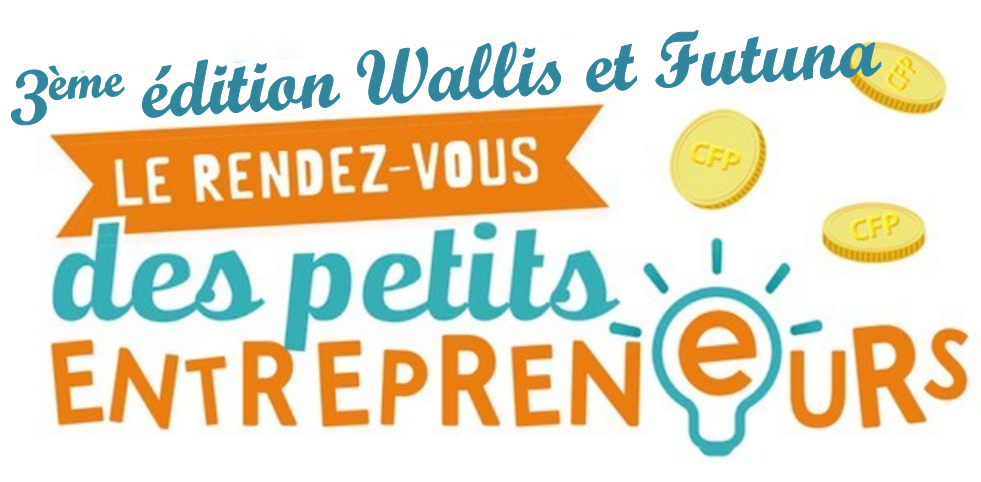 UNEVENEMENT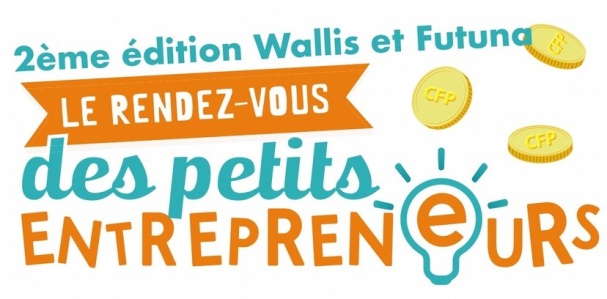 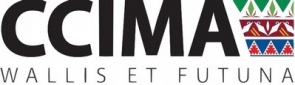 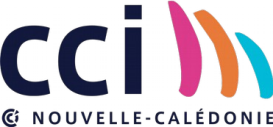 Fiched’inscriptionJe m’inscris en tant que:Personne individuelle	Un groupeNom(s) :Prénom(s) :Tel :Mail :Nom du projet :Description du projet :As-tu un parrain (entrepreneur) / tuteur / enseignant référent?:Nom et prénom du parrain/tuteur/ enseignant référent :OUI	NONAs-tu besoin d’être mis en relation oualler à la rencontre de professionnels	OUI	NON patentés du territoireSi oui, dans quel secteur d’activité:	Auras-tu besoin de matériel pour ton stand	OUI	NONSi oui, merci de lister tes besoins et la quantité souhaitée (table, chaises, électricité…):CCIMA wallis etFutuna - BP 457 Mata Utu -98600 Wallis Tel.721717-www.ccima.wf-Fb@ccimawfCESSIONDEDROITÀL’IMAGELe formulaire à remplir par personne. Entre d’une part,Nom:	Prénom: 	Demeurant:	N°deTéléphone :	Courriel:	@	Ci-après dénommée «le participant»D’autrepart, si le participant estmineur, les titulaires de l’autorisation parentale, Nom: ---------------------------------------------------------------	Prénom: ------------------------------------------------------------Demeurant : 	N° deTéléphone :	Courriel:	@	EtLa Chambre de Commerce, de l’Industrie, des Métiers et de l’Agriculture de Wallis et Futuna, sise BP 457 Mata Utu, 98 600 Wallis et Futuna – après dénommée « CCIMA».Il est convenu ce qui suit:Territorialité et durée de la cessionLa présente cession de droits à l’image est consentie.Pour une exploitation sur Wallis et Futuna et dans le reste du monde.Exclusivement pour les participants lies au projet du rendez-vous des petits entrepreneurs.Pour une durée illimitée à compter de la date de signature du présent documentLes éventuelles légendes et commentaires accompagnant le cas échéant la reproduction ou la représentation de l’image totale ou partielle du Participant dans les conditions viséesci-dessus ne porteront pas atteintes à la réputation ou à la vie privée du participant. Fait à	le 	Signature (participants imajeur, représentant légalsimineur):